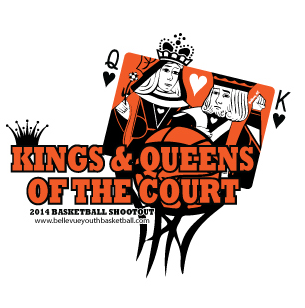 2014 Kings  & Queens of the Court ClassicDear Coach,On behalf of the Tournament committee, Omaha Public Schools and Bellevue Public Schools, welcome to the “The Kings & Queens of the Court Classic” Basketball TournamentEnclosed you will find each of the brackets for your team’s grade (most have multiple brackets).  Carefully locate your team and note the game times and sites.  Brackets for all grades are available on our website Bellevueyouthbasketball.com and at Tourney Machine. Just click the link below! http://www.tourneymachine.com/R3581  (Kings & Queens Tournament of the Court Classic 2014! Results will be posted Friday-Saturday –Sunday (On the Hour) and at the conclusion of the games Sunday evening.COACHES PASSES: Coaches must check-in upon arrival to pick up their wristband at the admission’s table at the SITE OF YOUR FIRST GAME.  Our staff will put a wristband on you that will be your admission to the gym for the weekend.  These will only be available at the site of the first game you will be coaching.  Do not remove the wristband until you have completed your final game.  Altered or removed wristbands will not be honored.  Limit of two coaches per team will be provided a wristband.  Each team must provide one person to sit at the scorer’s table and keep the official scorebook or scoreboard. We have a very experienced crew of officials working the Kings & Queens of the Court Classic, including JV and varsity officials from across the metro.  Please remind your players and parents that players will miss shots, make bad passes, etc., just as officials may miss a call here or there, but they are more than qualified to officiate the youth Games and will do their best to make this an enjoyable experience for your team.  Inappropriate behavior by coaches, players or fans WILL NOT be allowed and may result in expulsion from the tournament for the individual and/or team.  Please thank these people for making their experience available to our youth!ONE LAST THING:  We may run ahead of schedule at times.  For this reason, we expect all teams to be at their game site, ready to play, 30 minutes prior to the scheduled time.  Games will not start more than 30 minutes early, but sometimes they will start 5-20 minutes early, especially late in the day.  Please make sure your parents, grandparents or any others spectators coming to watch are aware of this.Tournament Rules:•Teams & fans should be at the gym prepared to play 30 minutes before game time.  We will start games early when possible. Each team must provide one person to keep the scorebook or to keep the score.•2- 20 minute running clock halves. The clock will stop on TIMEOUTS, INJURIES and on all whistles the last minute of each half.•2 timeouts per half. No carry over. Each one minute in length. No carryover to overtime.   •Overtime will be two minutes, starting with jump ball. One timeout per team. Clock stops on all whistles the last minute. If tied at the end of overtime, a jump ball will be held to start sudden death overtime. No timeout in sudden death. (First team to score wins).•Teams will enter the bonus on the 7th team foul of each half and double bonus on the 10th team foul.• Teams may full court press to a 15 point lead. *3rd & 4th Grade Full court press is allowed in 2nd half only, to a 15 point lead.		•Halftime will be 2 minutes.	 This may be adjusted by tournament staff.•3rd grade boys and girls will play on 9 foot hoops. 4th grade girls play on 9 foot hoops. All other games are played on 10 foot regulation hoops.•28.5 inch ball will be used for ALL divisions, with the exception of 8th grade boys (they will use the high school boy’s ball).•All other high school federation rules apply.•All decisions by the game officials and tournament staff are final.TIE BREAKER RULES:Head to head competitionPoint differentialLeast points allowedCoin flipWe Need Your Help!We ask that coaches be aware of these few things you can do to help the Kings and Queens’s tournament go smoothly and be a great experience for all involved.1. Each team must provide one person to help with the scorebook or scorekeeper at the scorer’s table. Please arrange your helper before beginning warm-up’s so that they have time to get situated and are ready to go at game time.  2. Coaches, when your team takes the court for warm-ups, please go directly to the scorer’s table and put your jersey numbers on the score sheet. (We don’t need names).3. When the game ends, please instruct your players to pick up all trash, including water bottles/Gatorade and place them in the trash.  Please move quickly away from the benches so that the teams in the next game can get situated. Everyone’s cooperation will help keep games on schedule.Winning Team needs to bring score sheet to Admissions table at each site after each game! Thank you for your help!!GAME SITES & ABBREVIATIONSBC = Bellevue College1000 Galvin Road
Bellevue, Ne 68005Bellevue East High School1401 High School Drive
Bellevue, Ne 68005BWHS = Bellevue West High School1501 Thurston Ave
Bellevue, ne 68123BHS = Bryan High School4700 Giles Road
Bellevue, Ne 68157GES = Gateway Elementary School5610 south 42nd
Omaha, Ne 68107LCMS = Lewis & Clark Middle School13502 south 38th
Bellevue, Ne 68123LC = Lied Center2700 Arboretum Drive
Bellevue, Ne 68005LMS = Logan Middle School701 Kayleen Drive
Bellevue, Ne 68005MMS = Mission Middle School2202 Washington Street
Bellevue, Ne 68005NBGC = North Boys & Girls Club2610 Hamilton
Omaha, Ne 68131TOURNAMENT DIRECTOR – Dave FeliciPhone: 402-871-3715     • E-mail: david9512@cox.netWebsite: Bellevueyouthbasketball.comADDITIONAL TOURNAMENT CONTACTS:Rich Gonzalez (402) 699-8140Steve Felici (402) 699-0495Bob Baker (402) 926-8624